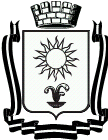 ПОСТАНОВЛЕНИЕАДМИНИСТРАЦИИ ГОРОДА-КУРОРТА КИСЛОВОДСКАСТАВРОПОЛЬСКОГО КРАЯ11.07.2018                         город-курорт Кисловодск                                   № 584Об автоматизации закупок товаров, работ, услуг малого объема для обеспечения муниципальных нужд городского округа города-курорта КисловодскаВ целях совершенствования, обеспечения гласности и прозрачности закупок товаров, работ, услуг для обеспечения муниципальных нужд городского округа города-курорта Кисловодска, осуществляемых у единственного поставщика, в соответствии с пунктами 4 и 5 части 1 статьи 93 Федерального закона от 05 апреля 2013 года № 44-ФЗ «О контрактной системе в сфере закупок товаров, работ, услуг для обеспечения государственных и муниципальных нужд», администрация города-курорта КисловодскаПОСТАНОВЛЯЕТ:1. Муниципальным органам, муниципальным казенным учреждениям, бюджетным учреждениям осуществляющим закупки за счет субсидий, предоставленных из бюджетов бюджетной системы Российской Федерации, и иных средств в соответствии с требованиями Федерального закона «О контрактной системе в сфере закупок товаров, работ, услуг для обеспечения государственных и муниципальных нужд» (далее Федеральный закон), муниципальным унитарным предприятиям, осуществляющим закупки в соответствии с требованиями Федерального закона (далее – муниципальные заказчики), осуществлять закупки малого объема у единственного поставщика (подрядчика, исполнителя) в соответствии с требованиями Федерального закона посредством использования электронной торговой системы для автоматизации закупок малого объема, за исключением следующих случаев:а) отсутствие у поставщиков (подрядчиков, исполнителей), зарегистрированных в электронной торговой системе для автоматизации закупок малого объема, предложений, соответствующих требованиям муниципальных заказчиков городского округа города-курорта Кисловодска к объекту закупки малого объема;б) наличие у муниципальных заказчиков городского округа города-курорта Кисловодска предложений, идентичных предложениям, содержащимся в электронной торговой системе для автоматизации закупок малого объема, но по более низкой цене;в) осуществление закупки малого объема на сумму менее 10 тыс. рублей.22. На основании отбора электронной торговой системы для автоматизации закупок малого объёма проведенного комитетом Ставропольского края по государственным закупкам проводить закупки малого объёма в электронной торговой системе «OTC-market».3. Муниципальным заказчикам при закупке малого объёма в электронной торговой системе «OTC-market» руководствоваться приказом комитета Ставропольского края по государственным закупкам от 24.04.2018 № 01-05/346 «О порядке осуществления закупок малого объёма для обеспечения государственных нужд Ставропольского края».4. Настоящее постановление вступает в силу со дня его подписания.Главагорода-курорта Кисловодска                                                            А.В.Курбатов